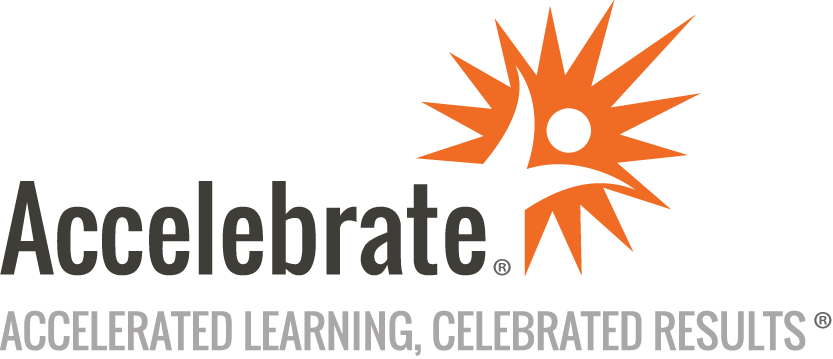 Defining Machine Learning Requirements and Acceptance Criteria TrainingCourse Number: DATA-136
Duration: 2 daysOverviewThis Defining Machine Learning (ML) Requirements and Acceptance Criteria training course teaches attendees how to translate business requirements into technical specifications that ensure ML models are aligned with the needs of the business. Participants learn how to manage the entire ML project lifecycle (from defining the business goals to delivering the final product) and communicate effectively with technical and non-technical stakeholders. Prerequisites No prior experience is presumed.MaterialsAll Machine Learning Project Requirements training students receive comprehensive courseware.Software Needed on Each Student PCDetailed setup will be provided upon request.ObjectivesIdentify and define clear business goals and objectives for Machine Learning projectsElicit requirements from stakeholdersTranslate business requirements into technical requirementsDefine acceptance criteriaPrioritize requirements and manage trade-offsCollaborate and communicate effectively with stakeholdersApply best ML project management practicesOutlineIntroduction to Machine Learning for Product Managers Understanding the basics of machine learning and its applications.Exploring the role of product management in machine learning projectsThinking about success criteria in the context of experimentationDefining Business Goals and Objectives Identifying the key business objectives and metrics for machine learning projectsTranslating business goals into measurable outcomes.Anticipating unknown outcomes in machine learning modelsGathering Requirements for Machine Learning Projects Techniques for eliciting requirements from stakeholdersCapturing and documenting requirements using user stories and use casesAligning Business Requirements with Technical Specifications Translating business requirements into technical requirementsCollaborating with data scientists and engineers to define technical specificationsDefining Acceptance Criteria for Machine Learning Projects Understanding the importance of clear acceptance criteriaDefining acceptance testsIdentifying relevant metricsDifferentiating success criteria for machine learning performance vs. customer valuePrioritizing Requirements and Managing Trade-offs Applying prioritization frameworks to rank requirementsManaging trade-offs between business goals, technical feasibility, and resource constraintsCollaboration and Communication in Machine Learning Projects Effective communication between data professionals and stakeholdersAvoiding scope creepCommunicating results from experimentationPresenting requirements and acceptance criteria in a clear and concise mannerApplying Best Practices and Case Studies Reviewing best practices for requirements definition and acceptance criteriaAnalyzing real-world case studies of successful machine learning projectsWorkshop and Practical Exercises Group ExercisePresentationsPeer Review and FeedbackInstructor Review and FeedbackConclusion